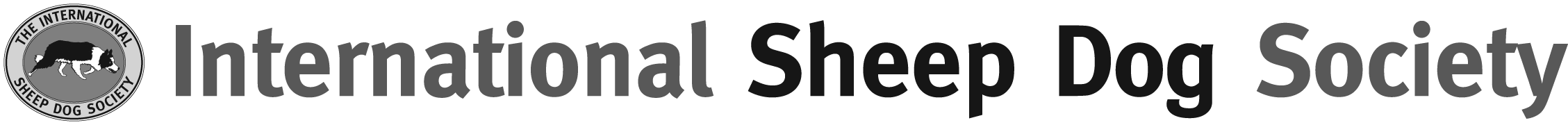 JUNIOR MEMBER MAGAZINE OPTIONS – reply slipENGLANDDick Roper	01451 860257	Andy Jackman	01737 844444	IRELANDJohn McCullough	028 38 336504Frank Cashen                   00353 539137187SCOTLANDEwen MacKinnon	01520 766210Ian Brownlie	01383 850426WALESEirian Morgan	01970 611999Gwynfor Owen	01248 410407TICK SELECTION MADEI, or a helper, have spoken to …………………………………….. (name)  on ……………………. (date)And they have kindly agreed to my receiving a complimentary magazine for the current yearUK and IRELAND ONLYORI do not need a magazine, thank youORPlease could I subscribe to the magazine for the current yearPlease find attached my membership fee of £5.00.  Plus a magazine subscription at £21.00 UK/Ireland or £27.00 overseas (cross out if not required)I wish to pay by     CHEQUE / CREDIT CARD    (please circle selection)	Start date	Expiry date		Security last 3 digits				on signature strip